     数据迁移（请使用浏览器访问在线文档地址）应用名称：	数据迁移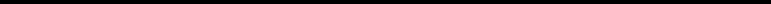 文档地址：https://support.huaweicloud.com/migration-dcs/dcs-migrate-demo01.html文档发布者：zmera更新时间：2019-7-18技术支持：17601011361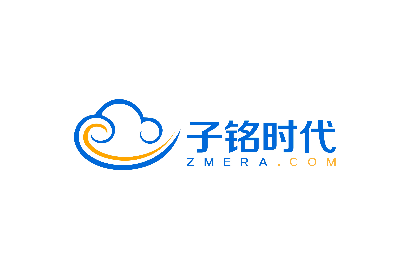 北京子铭时代科技发展有限公司	|	   www.zmera.com